ПЕРЕЛІК (КОДИФІКАТОР) БУДІВЕЛЬНИХ ВИДІВ РОБІТ ПРОВАДЖЕННЯ ГОСПОДАРСЬКОЇ ДІЯЛЬНОСТІ IV і V КАТЕГОРІЇ СКЛАДНОСТІ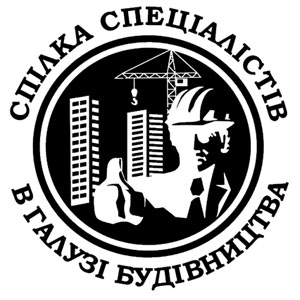 СПІЛКА СПЕЦІАЛІСТІВ В ГАЛУЗІ БУДІВНИЦТВАКодВид робіт1.00.00БУДІВЕЛЬНІ ТА МОНТАЖНІ РОБОТИ ЗАГАЛЬНОГО ПРИЗНАЧЕННЯ1.01.00Улаштування основ та фундаментів збірних та монолітних1.04.00Зведення металевих конструкцій 1.05.00Зведення збірних бетонних та залізобетонних конструкцій1.06.00Зведення монолітних бетонних, залізобетонних та армоцементних конструкцій 1.07.00Зведення кам’яних та армокам’яних конструкцій1.08.00Зведення дерев’яних конструкцій1.12.00Монтаж технологічного устаткування 1.13.00Виконання пусконалагоджувальних робіт ВИМОГИ ДО ПРОФЕСІЙНОЇ СТРУКТИРИВИМОГИ ДО ПРОФЕСІЙНОЇ СТРУКТИРИВИМОГИ ДО ПРОФЕСІЙНОЇ СТРУКТИРИПосадаОсвітаТрудові відносинКерівник підприємствав/о, с/тпостійноГоловний інженер в/о, с/т «Інженер будівельник», ПЦБ, МБпостійноНачальник дільниців/о, с/т «Інженер будівельник», ПЦБ, МБпостійноІнженер кошторисникв/о, с/т «Інженер будівельник», Економістпостійно/за угодоюЮриств/о, с/т «Юрист»постійно/за угодою